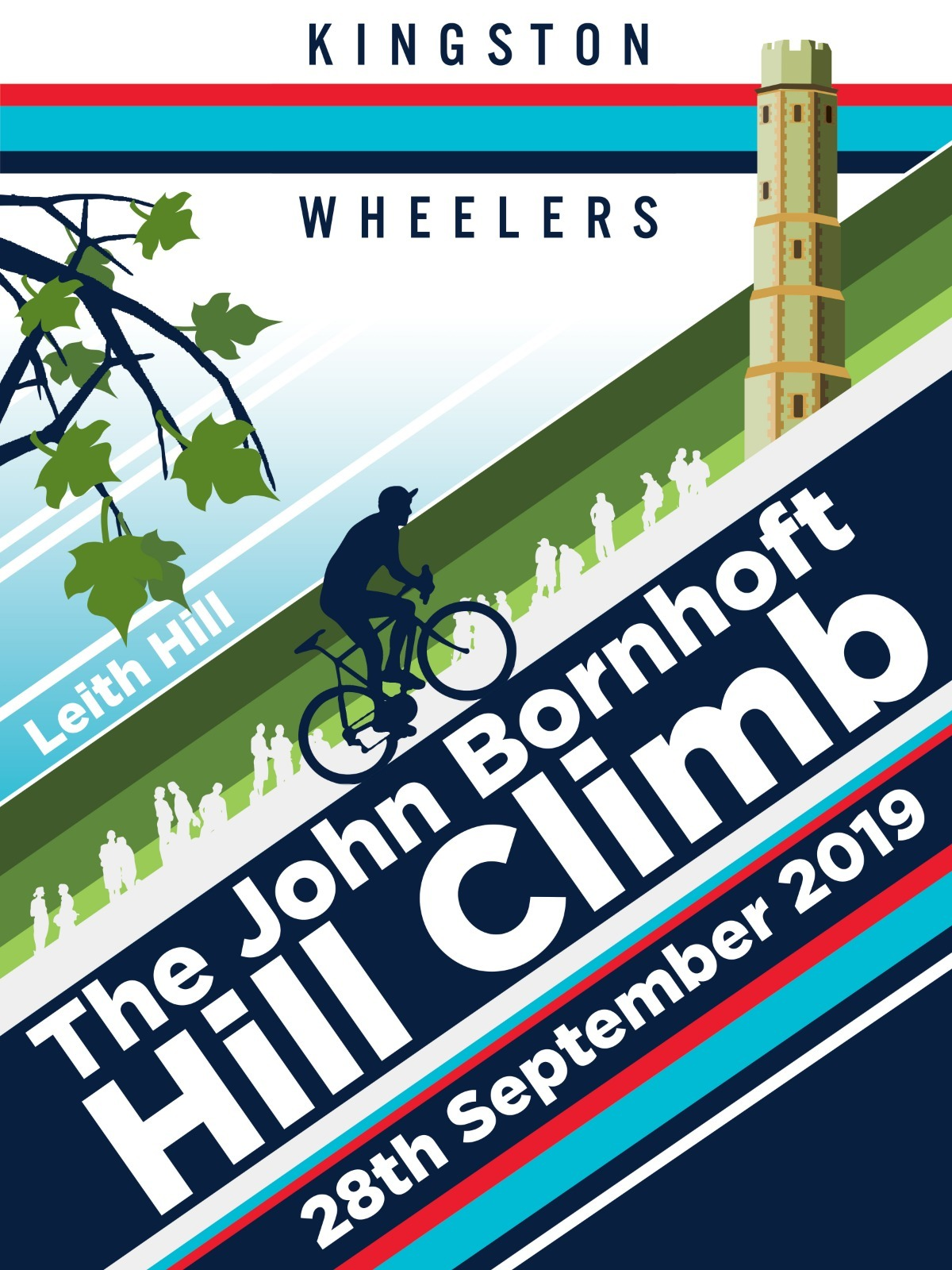 John Bornhoft Memorial Hill Climb - 28th September 2019Promoted for and on behalf of Cycling Time Trials under its rules and regulations.Artwork by Darren Marshall dazpix.co.uk Organiser: Alice Lethbridge timetrial@kingstonwheelers.comContact on the day: Dean Kirkwood 07961 075480Event Headquarters - John Venus Hall, Broomehall Road, Coldharbour, RH5 6HFThe course start is approximately 1.8 miles from the hall Turn left from HQ onto Abinger Road and proceed to the junction with Leith Hill Lane ( approx 1.2miles). Turn left onto Leith Hill Lane and descrend with caution to the start. Please take care not to impede riders racing the event. https://www.strava.com/routes/21834020Number collection and signing on will be at the Village Hall from 9.30am.  Please sign on at least 30 minutes before your allocated start time.  Course details: 1.4km, CTT LONDON SOUTH DC – 1,570 YARD HILL CLIMB – GH/42 (see map below https://www.strava.com/segments/768470?filter=overall)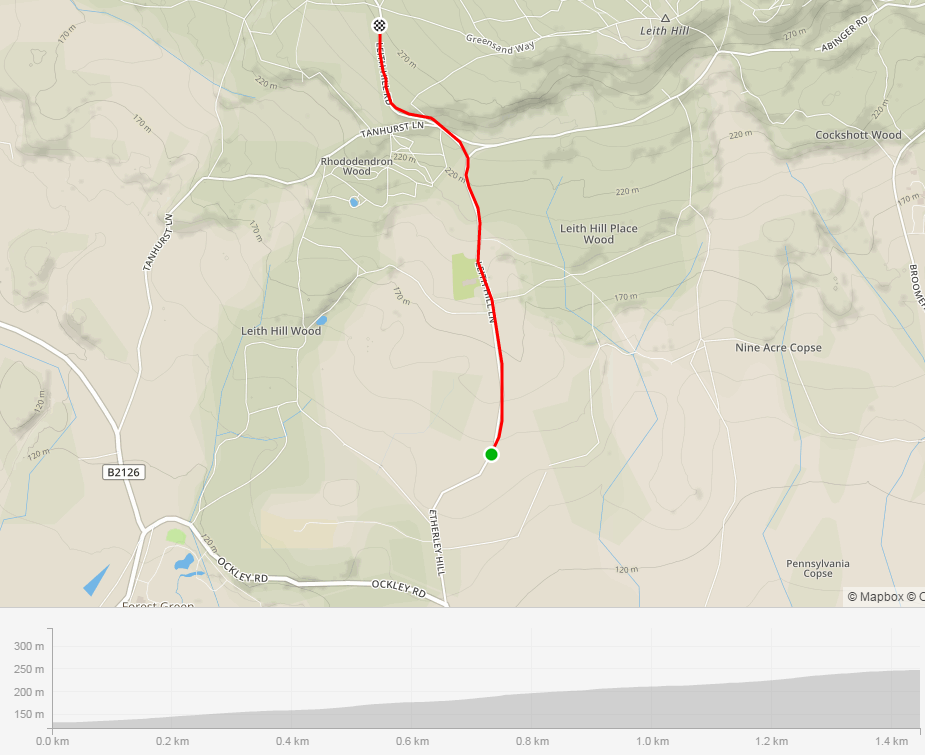 Time keepers:Start - Rob Gardner Finish - Paul TunnellCompetitor informationLondon South District Regulation: No vehicles shall be parked on the highway within sight of the starting and finishing points.Competitors are requested not to warm up on the course after the first competitor has started.Details of any hazards not listed on this start sheet will be displayed or advised at the signing on point. All competitors must take note of these details when they sign on.Protective HelmetsAll competitors under the age of 18 years and / or Juniors must wear a properly affixed helmet which must be of hard / soft shell construction. Helmets should conform to a recognised Standard such as SNELL B95, ANSI Z90.4, AUS/NZS 2063:96, DIN 33-954, CPSC or EN 1078. It is the responsibility of the rider (or parent or guardian if the rider is under 18 years of age) to:(a)           Select a Helmet that offers protection against head injury and does not restrict the rider's vision or hearing.(b)           Ensure that the helmet is properly fitted, is undamaged and in good condition.Competitors under the age of 18 years may only compete with the written consent of their parent or guardian given on the form(s) currently prescribed by the National Committee. No form – No ride!YOUR RESULT WILL BE CALCULATED FROM YOUR SCHEDULED START TIME AND NOT ADJUSTED FOR A LATE START.NUMBERS MUST BE FIXED BELOW WAIST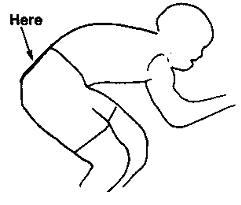 NO TIME MAY BE RECORDED IF NUMBER IS NOT CORRECTLY POSITIONEDLocal Area RequirementsThere are good toilets at the HQ, please use them rather than anywhere elseNo riding ‘three abreast’No swearing or hand gestures at car driversPlease be respectful of horse and their riders – do not ride up behind them quietly so as to startle the horse!Prizes:To be awarded to the first man, first woman and first KWCC rider: a commemorative framed print by Darren Marshall.One prize per ride (prize of the highest value will be awarded), with the exception of the team prize.Prizes will be presented as soon as possible after the last rider has completed the courseNOTES TO COMPETITORS: 17. Signing-on Sheet and Signing-out Sheet (a) The competitors in all types of events must make themselves aware of any special safety instructions for the event and sign the official signing-on sheet when collecting their number. (b) In Type A events a competitor must return to the event HQ either during the event or within a reasonable time after the last rider has finished the event and must (i) return their race number(s); and (ii) sign the official signing-out sheet. A rider who fails to so sign the official signing-out sheet shall be recorded as DNF. This event may be subject to a Doping Control As soon as you have finished you should return to the event HQ as it is your responsibility to check if you are required for Doping Control. Race numbers required for Doping Control will be displayed at the HQ adjacent to the result board. If your number is displayed you should report immediately to Doping Control which will be nearby. Remember, it is up to you to check and ensure that you comply. If required you must report to Doping Control after finishing without delay.Start TimesOS REFDETAILSDISTANCE134418START in Abinger Road , just east of Forest Green, at a gate on the west side of the road opposite the footpath to New Barn House at the bottom Leith Hill 580 yards north of the junction with the B21260.00131431Proceed in a northerly direction past Leith Hill place to FINISH near summit of hill opposite grey metal painted post 70 yards before bridleway to Leith Hill Tower.1570 ydsPrizes12345Women’s overall£50 £40£30Men’s Overall£50£40£30£20£10Women’s Vet £30Men’s Vet£30£20£10Juniors £30Juveniles£30Team of 3£45bibstart_timefirstnamelastnameclubgendercategory211:02:00MarkAldredKingston Wheelers CCMaleSenior311:03:00HaddiConantDatalynx-Parenesis CyclingFemaleEspoir411:04:00RobinSnookVelo Club Godalming & HaslemereMaleVeteran511:05:00ColinGrayNorwood Paragon CCMaleVeteran611:06:00TimCheyneKingston Wheelers CCMaleVeteran711:07:00MarkMontgomeryTamar VeloMaleVeteran811:08:00TomosShawChichester City RidersMaleSenior911:09:00ArturKaczmarekKingston Wheelers CCMaleSenior1011:10:00OllieSmithPaceline RTMaleSenior1111:11:00TomHazeltonDulwich Paragon CCMaleSenior1211:12:00ScottLeesonLondon DynamoMaleSenior1311:13:00PeterAdamsTri SurreyMaleVeteran1411:14:00DanielSharpCharlotteville Cycling ClubMaleVeteran1511:15:00NicolaSodenDatalynx-Parenesis CyclingFemaleSenior1611:16:00BenSpellerKingston Wheelers CCMaleVeteran1711:17:00KatjaRietdorfBorn to Bike - Bridgtown CyclesFemaleVeteran1811:18:00PeterKilbyLewes Wanderers CCMaleVeteran1911:19:00HelenMckayLes Filles Racing TeamFemaleVeteran2011:20:00JacinthaHamilton-loveDulwich Paragon CCFemaleSenior2111:21:00DanielleForshawVelo Club Godalming & HaslemereFemaleSenior2211:22:00FinlayHawkerVC de LondresMaleJuvenile2311:23:00RiaWoodfieldKingston Wheelers CCFemaleSenior2411:24:00ChrisHartonoLFGSS CCMaleSenior2511:25:00JackHartreyKingston Wheelers CCMaleJuvenile2611:26:00SandraMackayDatalynx-Parenesis CyclingFemaleVeteran2711:27:00IvanNewsomeEpsom CCMaleJunior2811:28:00TomPortsmouthCharlotteville Cycling ClubMaleJunior2911:29:00CharlieMactearHigh Wycombe CCMaleJunior3011:30:00TheoTadrostrainSharpMaleJunior3111:31:00OliviaBentleyVision Innovative Leisure Racing  TeamFemaleSenior3211:32:00RachelPrzybylskiCharlotteville Cycling ClubFemaleSenior3311:33:00DanielPinkGS AvantiMaleSenior3411:34:00KatePalmerBrixton Cycles ClubFemaleSenior3511:35:00ThomasSellerOxted Cycle ClubMaleSenior3611:36:00GemmaHobsonSussex Nomads CCFemaleVeteran3711:37:00DavidMarshallHemel Hempstead CCMaleVeteran3811:38:00RosamundBradburySigma SportsFemaleSenior3911:39:00MattPhipps-taylorVELOSPORT CCMaleSenior4011:40:00ChrisCarrollVelo Club Godalming & HaslemereMaleSenior4111:41:00GuyTuckerTeam Tor 2000 | KALASMaleEspoir4211:42:00CalvinMartinWesterley Cycling ClubMaleEspoir4311:43:00JackKellamCambridge University CCMaleSenior4411:44:00KieranPreslandKingston Wheelers CCMaleEspoir4511:45:00PeterTadrostrainSharpMaleVeteran4611:46:00WillRostronKingston Wheelers CCMaleVeteran4711:47:00LeoDowningKingston Phoenix RCMaleSenior4811:48:00LucaPalazzoKingston Wheelers CCMaleSenior4911:49:00IanMiddletonForan CCCMaleSenior5011:50:00ChrisNewberryRedhill CCMaleSenior5111:51:00ThomasWillanEast London VeloMaleSenior5211:52:00SamDorkingsGS AvantiMaleSenior5311:53:00EdwardFrancisPaceline RTMaleVeteran5411:54:00NeilGrunshawKingston Wheelers CCMaleSenior5511:55:00DavidRossLFGSS CCMaleSenior5611:56:00PeterHairKingston Wheelers CCMaleSenior5711:57:00JonSaundersCharlotteville Cycling ClubMaleSenior5811:58:00HarryBunnellKingston Wheelers CCMaleSenior5911:59:00Samuel BrealeyRUE MORGUE CCMaleSenior6012:00:00AndrewFeatherChampionSystem(UK)MaleSenior